SVETOVNI DAN DOWNOVEGA SINDROMAV SODELOVANJU Z UČENCI IN UČITELJI IZ OŠ OB RINŽI21.3.2022 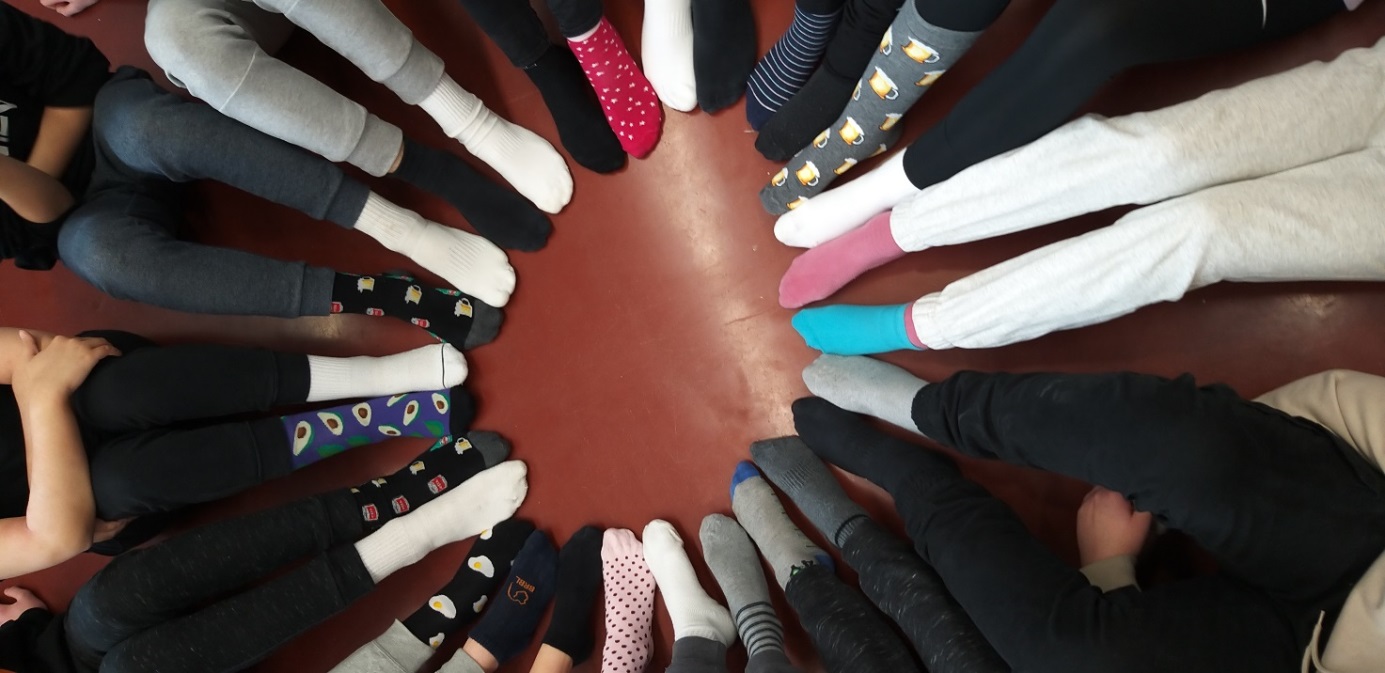 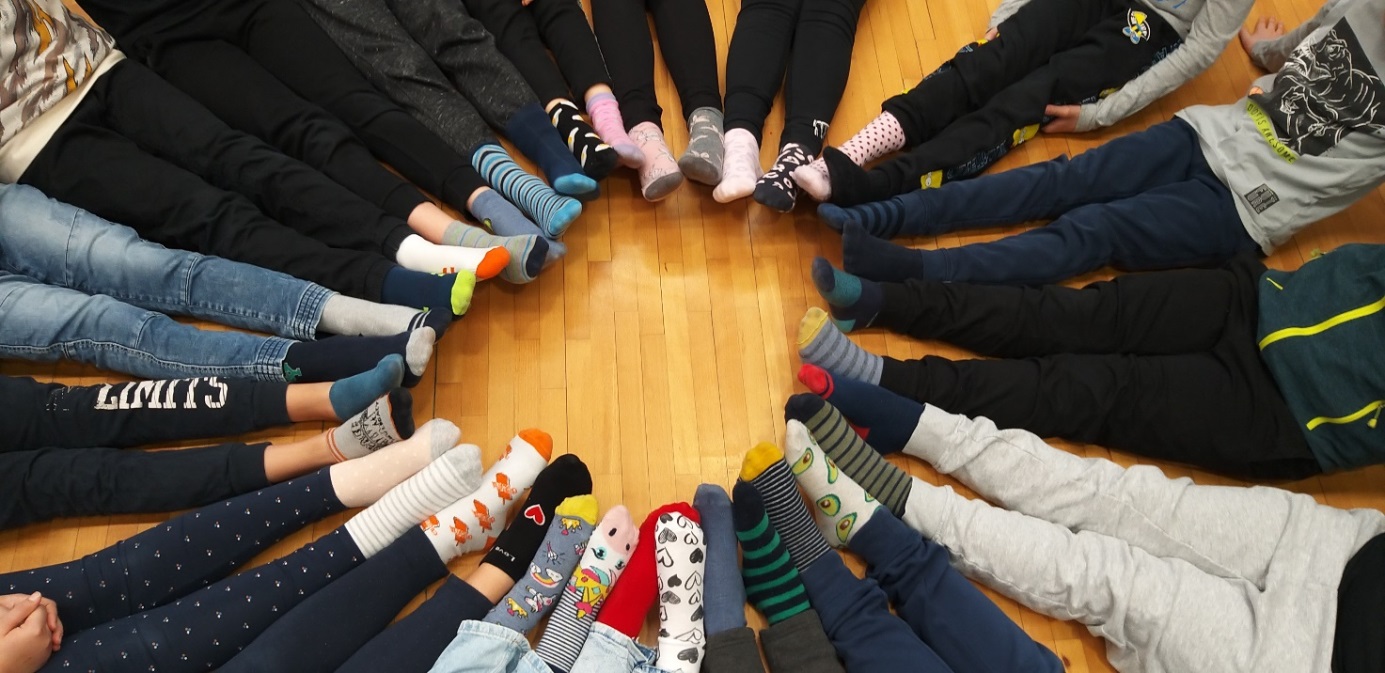 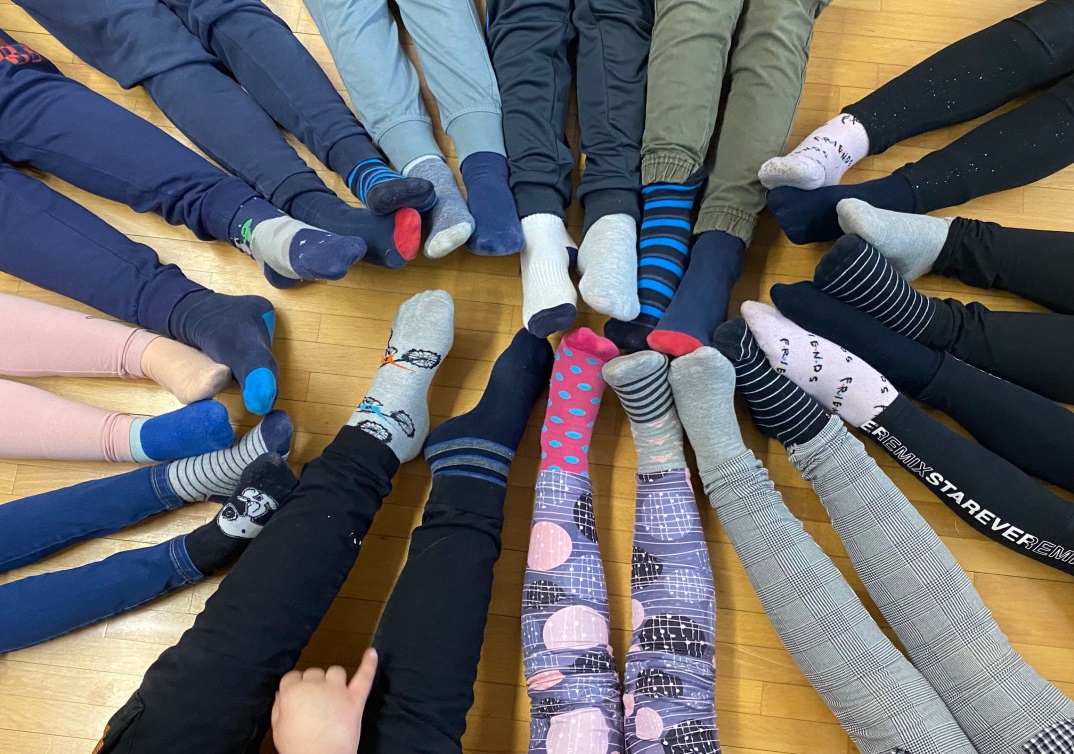 